Конспект занятия по ФЭМП в средней группе По теме «Птицы прилетели»Задачи:Упражнять в сравнении двух групп предметов способами наложения и приложения, пользоваться словами столько - сколько, больше – меньше. Закрепить названия геометрических фигур (треугольник, квадрат, круг)Закреплять умение различать и называть геометрические фигуры и части суток: день, ночьРазвитие мыслительной и речевой деятельности, зрительного внимания и восприятия.Дидактический наглядный материал:Демонстрационный материал. Ласточки на леске, магнитная доска, пять птичек, пять зернышек, пять скворечников, пять окошек, картинка с изображением играющего ребенка, картинка с изображением спящего ребенка. Аудио запись музыка с пением птиц.Раздаточный материал. Однополосные карточки; картинки с изображением скворечников без окошек (по пять штук для каждого ребенка); кружочки (на один меньше, чем скворечников).Воспитатель включает музыку пение птиц. На лесках прилетают ласточки.Воспитатель.-С приходом весны из теплых стран прилетели птицы. И к нам ребята, залетело несколько ласточек. Давайте с ними поздороваемся.Здравствуйте ребята!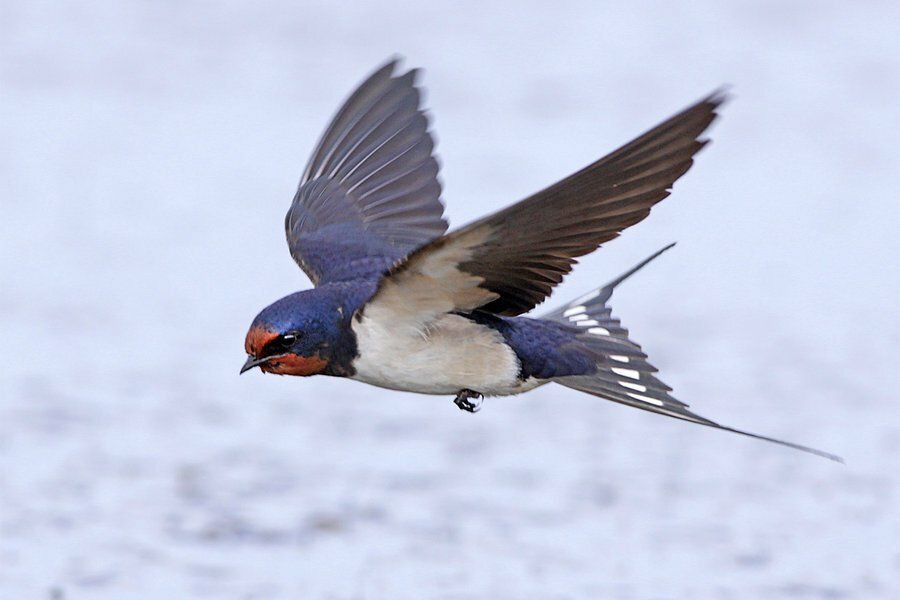  (Прикрепляет картинки с изображением птиц на магнитную доску.)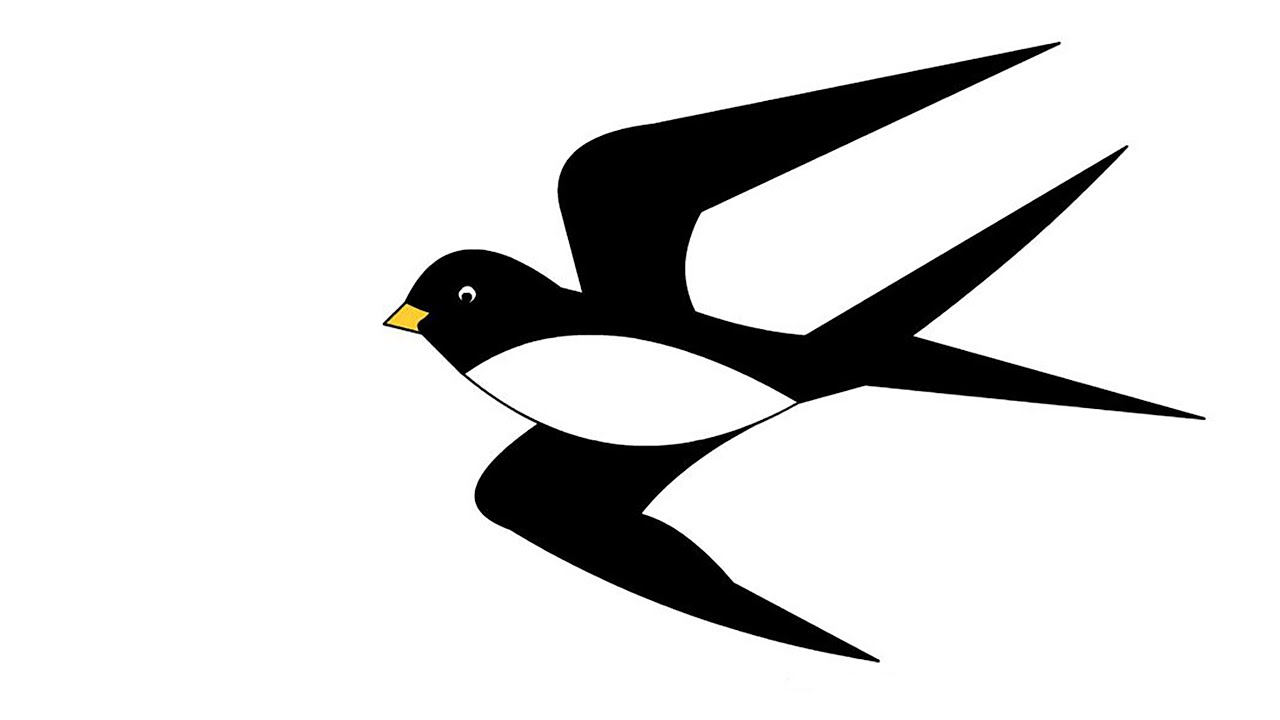 -Сколько птичек прилетело? (много)-Давайте покормим птичек зернышками. (Вызванные дети кладут каждой птичке зернышко.)-Сколько птичек? (5)-Сколько зернышек(4)-У каждой птички есть зернышко? (нет)-Чего больше - птичек или зернышек? (птичек)-Как мы скажем (птичек больше, чем зернышек)Чего меньше зернышек или птичек? (зернышек) добиваться полного ответа- Как сделать так, чтобы зернышек и птичек стало поровну? (варианты детей)ФизминуткаНу-ка птички полетели, (дети машут руками)Полетели и присели, (приседают)Поклевали зернышки, (имитируют клевание зерен)Поиграли в полюшке, (прыгают)Водички попили, Перышки помыли, (поглаживают руки)В стороны посмотрели, (повороты туловища в пр. и л. стороны)Прочь улетели. (машут руками)Игровая ситуация «Строим скворечники для птичек».Воспитатель раздает детям однополосные карточки и картинки с изображением скворечников.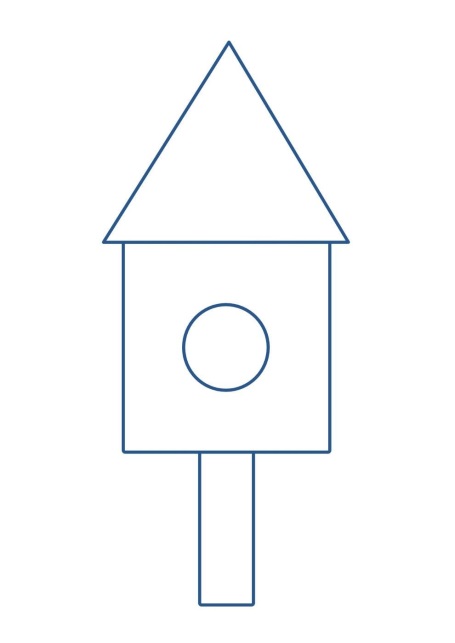 Воспитатель.– Сколько у вас скворечников? (Много.)- Могут ли птички попасть в свои домики? Почему? (Ответы детей)-Что нужно сделать, чтобы птички могли залететь в домики? (Сделать окошки.) Воспитатель раздает детям кружочки, из которых они делают окошки для домиков.-Во всех ли домиках вам удалось сделать окошки?- Как сделать так, чтобы домиков и окошек стало поровну? (Ответы детей.) Дети уравнивают группы предметов.-А какие геометрические фигуры понадобились для постройки скворечников?-Давайте с вами поиграем. Я показываю геометрическую фигуру, а вы ее называете (воспитатель поочередно поднимает геометрические фигуры, а дети называют)Подвижная игра «День-Ночь».-Ребята, что мы с вами делаем днем? (Ответы детей). Воспитатель показывает картинку с изображением играющего ребенка.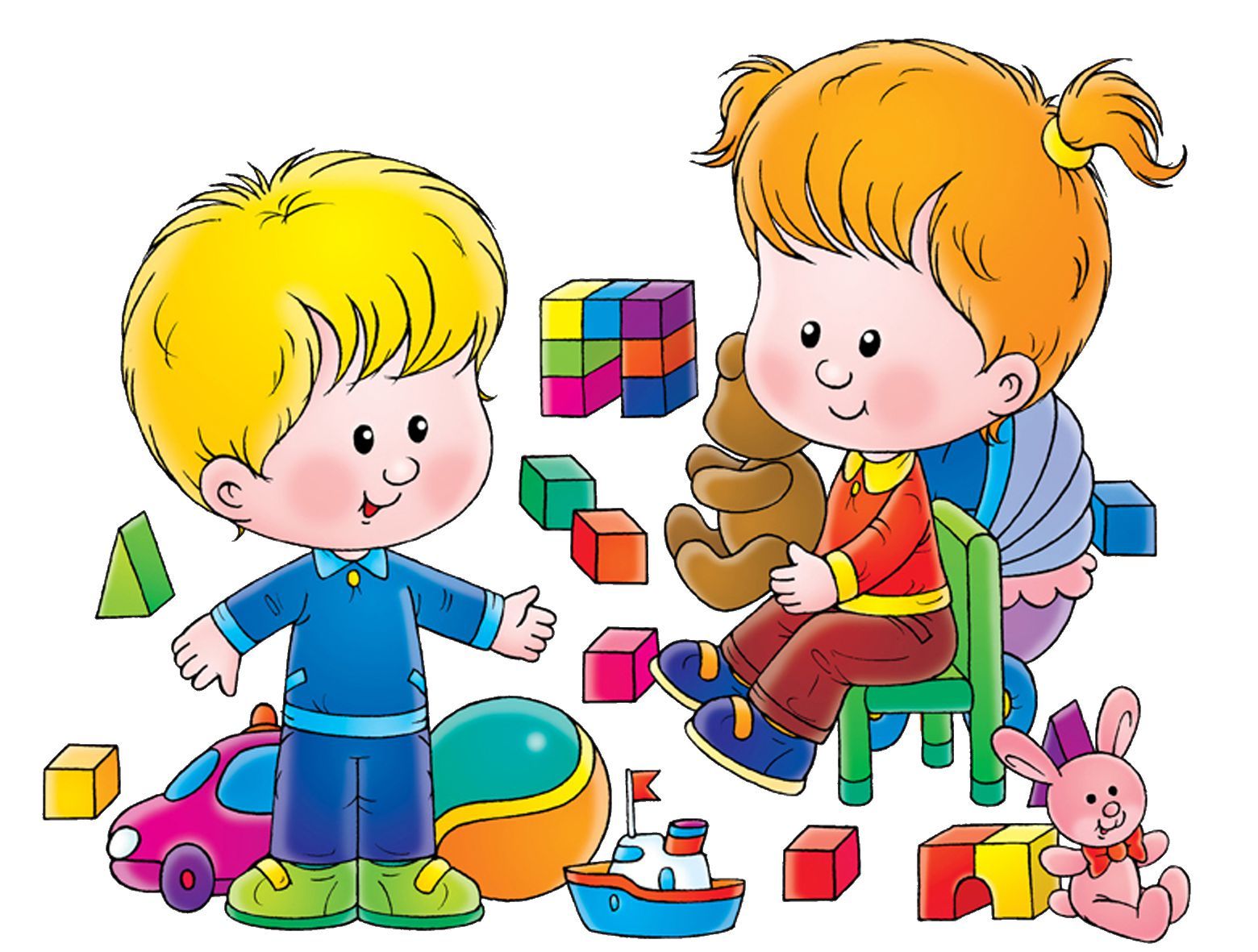 -А что мы делаем ночью? (Ответы детей) Воспитатель показывает картинку с изображением спящего ребенка. 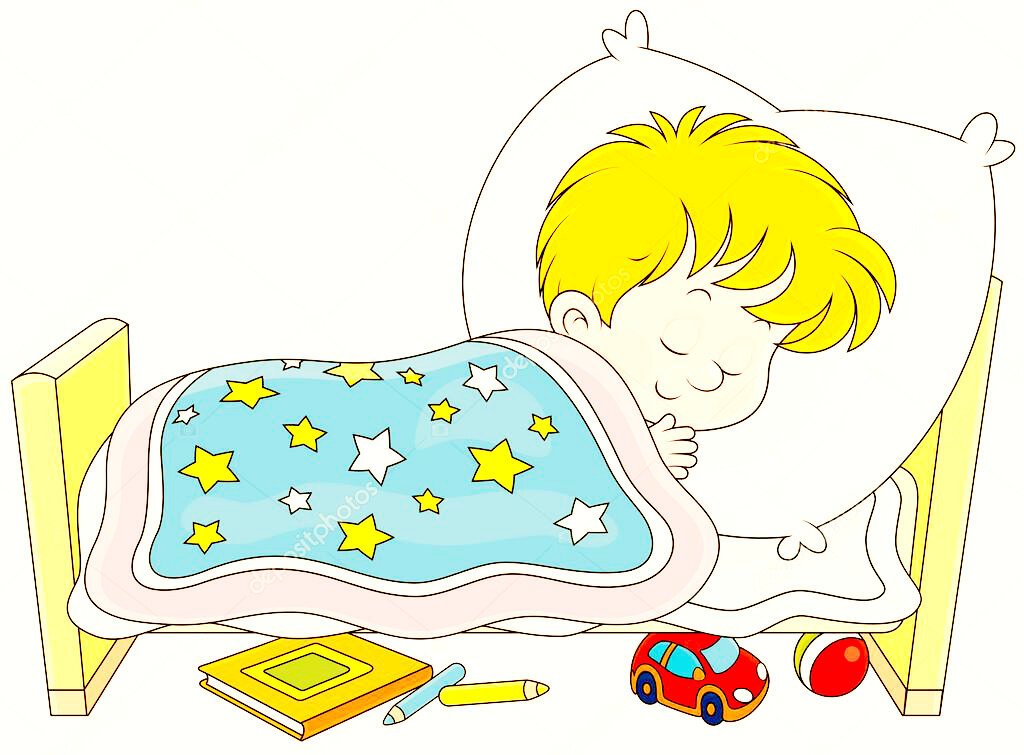 Затем поочередно включает то веселую мелодию то колыбельную, называя время суток. Когда звучит веселая мелодия, дети бегают, прыгают и т. д., когда звучит колыбельная - они останавливаются и засыпают». Игра повторяется 2-3 раза.-Ну вот ребята и нашим птичкам пора лететь устраивать свои гнезда, они благодарят вас за то, что вы их покормили, построили скворечники. Давайте с ними попрощаемся.-До свидания ласточки!